California Cotton Growers Association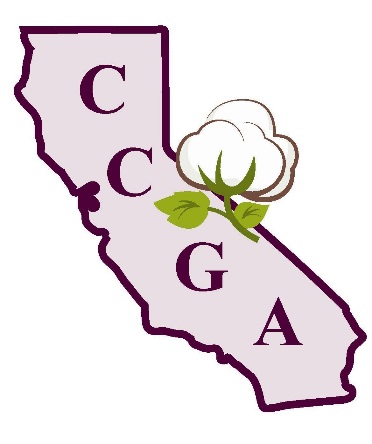 1785 N. Fine AvenueFresno, CA  93727Phone: (559)252-0684Fax: (559)252-05512015 Annual Meeting of theCalifornia Cotton Growers AssociationVisalia Convention CenterVisalia, CaliforniaMarch 6th, 2015 Registration Form
Company Name: ______________________________________________Contact:  ________________________	email:  __________________________Breakout Session ChoiceCheck the one you will be attending (complete the form for each attendee) –Registration begins at 8:00 am, with meeting starting promptly at 9:00 ending with a free lunch at noon!Please fax this form to (559) 252-0551 promptly.This event is FREE, but you must register!Pest and Products2014 Insect ReviewNew Product Updates Cotton Variety Update2014 Variety Trial ResultsNew Variety UpdatesWater – Issues and Irrigation EfficiencyGroundwater UpdateNitrates & ILRP UpdatePump Testing